Eye Report for Students with Visual Impairments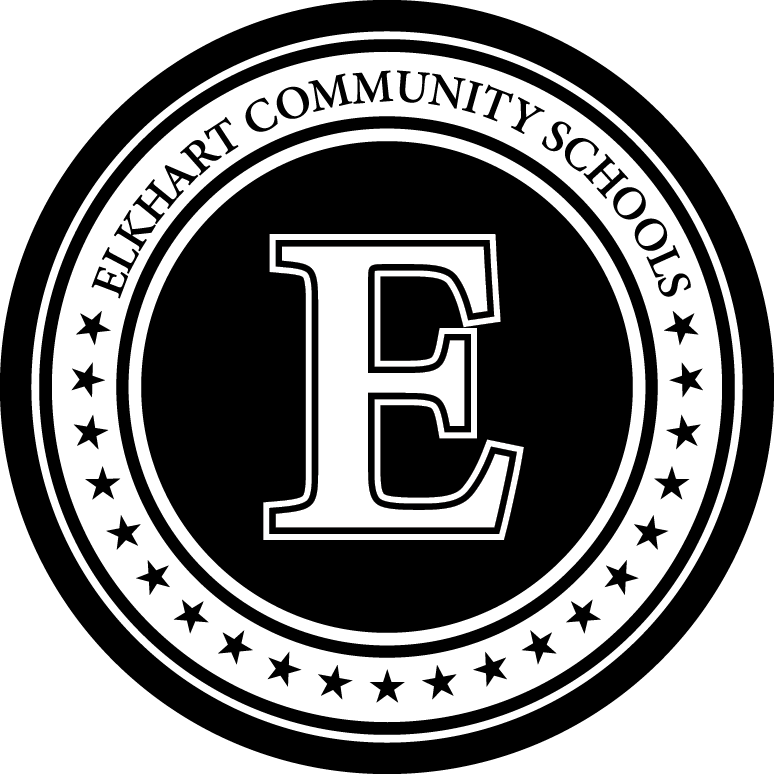 To be completed by an ophthalmologist or optometristStudent Name:      					Date of Birth:      				Name of Doctor:       					Ophthalmologist 	Optometrist Doctor’s Address:        										Doctor’s Email:      					Phone:      		 FAX:      	Date Form Sent to Doctor:      			 Date of Last Eye Exam:      			Visual Diagnosis:      										Age of Onset:     			Prognosis:      						Acuities, best corrected for near and distance.  Please indicate the type of acuity test used.Distance: OD     	OS      	OU       Test used      					Near:       OD       	OS        	OU        Test used      					Note:  FDB (Functions at the Definition of Blindness) may be used if no ocular pathology is diagnosed but child functions as blind. Does the student meet this criterion?  Yes  No Alternate Acuity Testing? Yes   No    Please describe:      					Glasses Prescribed?  Yes  No       If so, please indicate purpose(s): 				Full-time wear   Near viewing only   Distance only   Bifocal   Protective Prescription for Glasses:      OD      						OS      					Visual Field: Describe any field constrictions or preferences.  Please indicate test used, and describe testing procedure.  Attach any visual field charting.        Low Vision Devices Recommended?  Yes    No  If so, list non-optical and optical, power, type, and purpose.       																															Is follow-up recommended?  Yes   No Alignment/Binocularity/Motility Concerns? Yes    No  If yes, please describe      										Eye Patching Program Recommended?  Yes   No If so, please describe:      										Treatment Plan (i.e., medication, surgery, patching, referral for additional testing): Yes   No Other Medical Diagnoses, Relevant Medical Information, or Comments in General (i.e., other systemic conditions, medication prescribed): 									Do you have any questions or additional comments for the evaluation team?  If so, please elaborate. ____________________________________			Date:      		Signature of Eye Doctor                                                                   Please return this form to:	Name/Title: 	     											Address: 	     							Phone:                    			 FAX: 				 E-mail:  			